VistA System Monitor (VSM) 4.0User Manual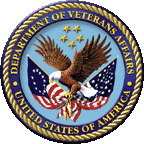 January 2024Department of Veterans Affairs (VA)Office of Information and Technology (OIT)Software Product Management (SPM)Capacity and Performance Engineering (CPE)Revision HistoryTable of ContentsRevision History	iiiList of Figures	viList of Tables	viOrientation	vii1	Introduction	11.1	Purpose	11.2	Data Collection	21.2.1	VistA Timed Collection Monitor (VTCM)	21.2.2	VistA Storage Monitor (VSTM)	31.2.3	VistA Business Event Monitor (VBEM)	31.2.4	VistA Message Count Monitor (VMCM)	41.2.5	VistA HL7 Monitor (VHLM)	51.2.6	VistA Coversheet Monitor (VCSM)	51.2.7	VistA Error Trap Monitor (VETM)	61.3	Data Storage and Analysis	61.4	Package Management	72	VSM Operation	82.1	VSM MANAGEMENT Option	82.2	Status and Operational Actions	102.2.1	Start Monitor Action	102.2.2	Stop Monitor Action	102.2.3	View CFG Action	122.2.4	Allow Test Action	142.2.5	Contact Info Action	152.2.6	DEL—Delete Data Action	163	Appendix A—VistA System Monitor (VSM) Metrics	173.1	VistA Timed Collection Monitor (VTCM)	173.2	VistA Storage Monitor (VSTM)	183.3	VistA Business Event Monitor (VBEM)	183.4	VistA Message Count Monitor (VMCM)	193.5	VistA HL7 Monitor (VHLM)	193.6	VistA Coversheet Monitor (VCSM)	203.7	VistA Error Trap Monitor (VETM)	20List of FiguresFigure 1: VSM Management Menu	8Figure 2: VSM Management Display	8Figure 3: Start Monitor	10Figure 4: Stop Monitor	11Figure 5: View Configuration	12Figure 6: Allow Test	15Figure 7: Contact Info	15Figure 8: Delete Data	16List of TablesTable 1: Documentation Symbol Descriptions	viiiTable 2: VSM MANAGEMENT Display Description	9Table 3: View Configuration Field Definitions	12Table 4: VistA Timed Collection Monitor (VTCM) Metrics	17Table 5: VistA Storage Monitor (VSTM) Metrics	18Table 6: VistA Business Event Monitor (VBEM) Metrics	18Table 7: VistA Message Count Monitor (VMCM) Metrics	19Table 8: VistA HL7 Monitor (VHLM) Metrics	19Table 9: VistA Coversheet Monitor (VCSM) Metrics	20Table 10: VistA Error Trap Monitor (VETM) Metrics	20OrientationHow to Use this ManualThe purpose of this guide is to provide instructions for use and maintenance of the Veterans Health Information Systems and Technology Architecture (VistA) Capacity and Performance Engineering (CPE) VistA System Monitor (VSM) 4.0 software, which is the third iteration of data collected as the overall capability has progressed.Throughout this manual, advice and instructions are offered regarding the use of the VSM software and the functionality it provides for Veterans Health Information Systems and Technology Architecture (VistA) software products.Intended AudienceThe intended audience of this manual is the following stakeholders:Software Product Management (SPM)—System engineers and Capacity Management personnel responsible for enterprise capacity planning and system architecture.System Administrators—System administrators and Capacity Management personnel at local and regional Department of Veterans Affairs (VA) sites who are responsible for computer management and system security on the VistA M Servers.SPM Developers—VistA legacy development teams.Product Support (PS).DisclaimersSoftware DisclaimerThis software was developed at the Department of Veterans Affairs (VA) by employees of the Federal Government in the course of their official duties. Pursuant to title 17 Section 105 of the United States Code this software is not subject to copyright protection and is in the public domain. VA assumes no responsibility whatsoever for its use by other parties, and makes no guarantees, expressed or implied, about its quality, reliability, or any other characteristic. We would appreciate acknowledgement if the software is used. This software can be redistributed and/or modified freely provided that any derivative works bear some notice that they are derived from it, and any modified versions bear some notice that they have been modified.Documentation DisclaimerThis manual provides an overall explanation of using the VistA System Monitor (VSM) 4.0, which is the third iteration of data collected as the overall capability has progressed software; however, no attempt is made to explain how the overall VistA programming system is integrated and maintained. Such methods and procedures are documented elsewhere. We suggest you look at the various VA internet and intranet SharePoint sites and websites for a general orientation to VistA. For example, visit the Office of Information and Technology (OIT) Software Product Management (SPM) intranet website.	DISCLAIMER: The appearance of any external hyperlink references in this manual does not constitute endorsement by the Department of Veterans Affairs (VA) of this website or the information, products, or services contained therein. The VA does not exercise any editorial control over the information you find at these locations. Such links are provided and are consistent with the stated purpose of this VA intranet service.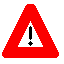 Documentation ConventionsThis manual uses several methods to highlight different aspects of the material:Various symbols are used throughout the documentation to alert the reader to special information. Table 1 gives a description of each of these symbols:Table 1: Documentation Symbol DescriptionsDescriptive text is presented in a proportional font (as represented by this font).Conventions for displaying TEST data in this document are as follows:The first three digits (prefix) of any Social Security Numbers (SSN) begin with either “000” or “666”.Patient and user names are formatted as follows:<APPLICATION NAME/ABBREVIATION/NAMESPACE>PATIENT,<N><APPLICATION NAME/ABBREVIATION/NAMESPACE>USER,<N>Where “<APPLICATION NAME/ABBREVIATION/NAMESPACE>” is defined in the Approved Application Abbreviations document and “<N>” represents the first name as a number spelled out or as a number value and incremented with each new entry.For example, in VSM (KMPV) test patient and user names would be documented as follows:KMPVPATIENT,ONE or KMPVUSER,ONEKMPVPATIENT,TWO or KMPVUSER,TWOKMPVPATIENT,THREE or KMPVUSER,THREEKMPVPATIENT,14 or KMPVUSER,14“Snapshots” of computer online displays (i.e., screen captures/dialogues) and computer source code is shown in a non-proportional font and may be enclosed within a box.User’s responses to online prompts are bold typeface and highlighted in yellow (e.g., <Enter>). The following example is a screen capture of computer dialogue, and indicates that the user should enter two question marks:Select Primary Menu option: ??Emphasis within a dialogue box is bold typeface and highlighted in blue (e.g., STANDARD LISTENER: RUNNING).Some software code reserved/key words are bold typeface with alternate color font.References to “<Enter>” within these snapshots indicate that the user should press the Enter key on the keyboard. Other special keys are represented within < > angle brackets. For example, pressing the PF1 key can be represented as pressing <PF1>.Author’s comments are displayed in italics or as “callout” boxes.	NOTE: Callout boxes refer to labels or descriptions usually enclosed within a box, which point to specific areas of a displayed image.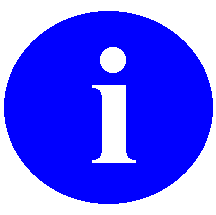 This manual refers to the M programming language. Under the 1995 American National Standards Institute (ANSI) standard, M is the primary name of the MUMPS programming language, and MUMPS is considered an alternate name. This manual uses the name M.All uppercase is reserved for the representation of M code, variable names, or the formal name of options, field/file names, and security keys (e.g., the XUPROGMODE security key).	NOTE: Other software code (e.g., Delphi/Pascal and Java) variable names and file/folder names can be written in lower or mixed case (e.g., CamelCase).Documentation NavigationThis document uses Microsoft® Word’s built-in navigation for internal hyperlinks. To add Back and Forward navigation buttons to the toolbar, do the following:Right-click anywhere on the customizable Toolbar in Word (not the Ribbon section).Select Customize Quick Access Toolbar from the secondary menu.Select the drop-down arrow in the “Choose commands from:” box.Select All Commands from the displayed list.Scroll through the command list in the left column until you see the Back command (green circle with arrow pointing left).Select/Highlight the Back command and select Add to add it to your customized toolbar.Scroll through the command list in the left column until you see the Forward command (green circle with arrow pointing right).Select/Highlight the Forward command and select Add to add it to the customized toolbar.Select OK.You can now use these Back and Forward command buttons in the Toolbar to navigate back and forth in the Word document when selecting hyperlinks within the document.	NOTE: This is a one-time setup and is automatically available in any other Word document once you install it on the Toolbar.How to Obtain Technical Information OnlineExported VistA M Server-based software file, routine, and global documentation can be generated using Kernel, MailMan, and VA FileMan utilities.	NOTE: Methods of obtaining specific technical information online is indicated where applicable under the appropriate section.Help at PromptsVistA M Server-based software provides online help and commonly used system default prompts. Users are encouraged to enter question marks at any response prompt. At the end of the help display, you are immediately returned to the point from which you started. This is an easy way to learn about any aspect of VistA M Server-based software.Obtaining Data Dictionary ListingsTechnical information about VistA M Server-based files and the fields in files is stored in data dictionaries (DD). You can use the List File Attributes [DILIST] option on the Data Dictionary Utilities [DI DDU] menu in VA FileMan to print formatted data dictionaries.	REF: For details about obtaining data dictionaries and about the formats available, see the “List File Attributes” section in the “File Management” section in the VA FileMan Advanced User Manual.AssumptionsThis manual is written with the assumption that the reader is familiar with the following:VistA computing environment:Kernel—VistA M Server softwareVA FileMan data structures and terminology—VistA M Server softwareMicrosoft® Windows environmentM programming languageReference MaterialsReaders who wish to learn more about VSM should consult the following:VistA System Monitor (VSM) Deployment, Installation, Back-Out, and Rollback Guide (DIBRG)VistA System Monitor (VSM) User Manual (this manual)VistA System Monitor (VSM) Technical ManualCapacity and Performance Engineering (CPE) website (for more information on CPE services).This site contains other information and provides links to additional documentation.VistA documentation is made available online in Microsoft® Word format and in Adobe® Acrobat Portable Document Format (PDF). The PDF documents must be read using the Adobe® Acrobat Reader, which is freely distributed by Adobe® Systems Incorporated at: http://www.adobe.com/Redacted VistA documentation can be downloaded from the VA Software Document Library (VDL): http://www.va.gov/vdl/	REF: See the VistA System Monitor (VSM) manuals on the VDL.Unredacted VistA documentation and software can be downloaded from the Product Support (PS) Network File Share (NFS) (formerly known as the “Anonymous Directories.IntroductionPurposeThe VistA System Monitor (VSM) 3.0 software is intended to collect Caché and VistA metrics related to system capacity and business usage. The package is made up of the following seven collectors:VistA Timed Collection Monitor (VTCM)—Collects Caché metrics at regularly scheduled intervals such that they can be used in conjunction with metrics gathered via other deployed collection tools.VistA Storage Monitor (VSTM)—Collects storage metrics for each database twice monthly. This now includes the size of each global and information regarding the “0” node of each VistA file.VistA Business Event Monitor (VBEM)—Collects Caché metrics for VistA functions (Menu Options, TaskMan Jobs and Remote Procedure Calls).VistA Message Count Monitor (VMCM)—Collects inbound and outbound Health Level Seven (HL7) and HL7 Optimized (HLO) message counts per logical link at regularly scheduled intervals.VistA HL7 Monitor (VHLM)—Collects metadata about HL7 messages (SYNC and ASYNC) as well as HLO messages at regularly scheduled intervals.VistA Coversheet Monitor (VCSM)—Collects timing and metadata for CPRS coversheet loads at regularly scheduled intervals.VistA Error Trap Monitor (VETM)—Collects error trap data at regularly scheduled intervals.This data is used for understanding VistA systems as they relate to the infrastructure on which they are deployed.VSM provides automated VistA monitoring services developed by Capacity and Performance Engineering (CPE). This entails the daily capture of VistA-related Caché metrics. These metrics are automatically transferred to the CPE national database for storage and analysis.This software is designed to be fully automated, not needing support from the local or regional system administrators. However, support features are available for both local support staff and remote CPE engineers for situations that may call for hands on support.The current version of this software is intended for VistA sites running on InterSystems’ Caché or IRIS.Data CollectionVSM monitors are designed to collect data over the course of each day:Data is transferred to the CPE national database at each collection interval.Upon receipt of this data the national server sends an acknowledgement to the site.Once the site receives this acknowledgement it immediately deletes that data from its system.If data is not received it will be stored on the VistA system and resent up to the value set in the DAYS TO KEEP DATA (#1.01) field in the VSM CONFIGURATION (#8969) file at which time it will be purged. This is set to seven (7) days by default.As a failsafe:A purge function is executed: At 12:01 each morning the Cachè Task Manager runs the KMPVRUN routine. This routine is responsible for starting each individual monitor. Prior to starting each monitor, the KMPVRUN routine calls PURGEDLY^KMPVCBG. This line tag/routine deletes any data that is older than the number of days specified in the DAYS TO KEEP DATA (#1.01) field in the VSM CONFIGURATION (#8969) file for that monitor type.A “warning” message is sent to the CPE support email address if data is found older than 1 day.There is a “kill switch” available to the sites in case of emergency. This is detailed in Section 2.2.6, “DEL—Delete Data Action.”Lastly, there is also an application programming interface (API) that CPE can call to stop monitors and delete data on a node by node basis if necessary.VistA Timed Collection Monitor (VTCM)The VistA Timed Collection Monitor (VTCM) is intended to collect and send Caché metrics on a regularly scheduled interval. By default, this interval is every five (5) minutes and should not be changed without consultation with CPE support. Data collected includes the following metrics:Global ReferencesRoutine Lines ExecutedPhysical Block READs/WRITEsIf the data is not successfully received, then it is stored on site for retransmission.There is a purge function that is executed every morning. This function deletes data that is older than the value set in the DAYS TO KEEP DATA (#1.01) field in the VSM CONFIGURATION (#8969) file for this monitor.	REF: For functional and operational details, see Section 2, “VSM Operation.”

A list of metrics collected by this monitor can be found in “Appendix A—VistA System Monitor (VSM) Metrics.”VistA Storage Monitor (VSTM)The VistA Storage Monitor (VSTM) is intended to collect storage metrics twice monthly (i.e., the 1st and the 15th of each month). Data collected includes:Total Storage Per Directory (Cachè.dat file)Global SizesZero Node MetadataIf the data is not successfully received, then it is stored on site for retransmission.There is a purge function that is executed every morning. This function deletes data that is older than the value set in the DAYS TO KEEP DATA (#1.01) field in the VSM CONFIGURATION (#8969) file for this monitor.	REF: For functional and operational details, see Section 2, “VSM Operation.”

A list of metrics collected by this monitor can be found in “Appendix A—VistA System Monitor (VSM) Metrics.”VistA Business Event Monitor (VBEM)The VistA Business Event Monitor (VBEM) is intended to collect and send Cache metrics for the following VistA functions on a regularly scheduled interval:Menu OptionsTaskMan JobsRemote Procedure CallsBy default, this interval is every five (5) minutes and should not be changed without consultation with CPE support. Data collected includes the following metrics: functionality for VistA functions. This functionality replaced the legacy Resource Utilization Monitor (RUM). Data collected includes:CPU TimeRoutine LinesGlobal ReferencesOccurrencesIf the data is not successfully received, then it is stored on site for retransmission.There is a purge function that is executed every morning. This function deletes data that is older than the value set in the DAYS TO KEEP DATA (#1.01) field in the VSM CONFIGURATION (#8969) file for this monitor.	REF: For functional and operational details, see Section 2, “VSM Operation.”

A list of metrics collected by this monitor can be found in “Appendix A—VistA System Monitor (VSM) Metrics.”VistA Message Count Monitor (VMCM)The VistA Message Count Monitor (VMCM) is intended to collect and send HL7 and HLO message counts on logical links on a regularly scheduled interval. By default, this interval is every 15 minutes and should not be changed without consultation with CPE support. Data collected include inbound and outbound message counts from logical links as well as HLO queues.If the data is not successfully received, then it is stored on site for retransmission.There is a purge function that is executed every morning. This function deletes data that is older than the value set in the DAYS TO KEEP DATA (#1.01) field in the VSM CONFIGURATION (#8969) file for this monitor.	REF: For functional and operational details, see Section 2, “VSM Operation.”

A list of metrics collected by this monitor can be found in “Appendix A—VistA System Monitor (VSM) Metrics.”VistA HL7 Monitor (VHLM)The VistA HL7 Monitor (VHLM) is intended to collect and send metadata about both HL7 and HLO messages. By default, this interval is every 15 minutes and should not be changed without consultation with CPE support. Data collected includes:Message SizeLogical LinkSending/Receiving ApplicationSending/Receiving LocationsSubscriber ProtocolIf the data is not successfully received, then it is stored on site for retransmission.There is a purge function that is executed every morning. This function deletes data that is older than the value set in the DAYS TO KEEP DATA (#1.01) field in the VSM CONFIGURATION (#8969) file for this monitor.	REF: For functional and operational details, see Section 2, “VSM Operation.”

A list of metrics collected by this monitor can be found in “Appendix A—VistA System Monitor (VSM) Metrics.”VistA Coversheet Monitor (VCSM)The Vista Coversheet Monitor (VCSM) is intended to collect and send coversheet timing and metadata on a regularly scheduled interval. By default, this interval is every 15 minutes and should not be changed without consultation with CPE support. Data collected includes:Coversheet Processing TimeUser InformationPatient DFNIf the data is not successfully received, then it is stored on site for retransmission.There is a purge function that is executed every morning. This function deletes data that is older than the value set in the DAYS TO KEEP DATA (#1.01) field in the VSM CONFIGURATION (#8969) file for this monitor.	REF: For functional and operational details, see Section 2, “VSM Operation.”

A list of metrics collected by this monitor can be found in “Appendix A—VistA System Monitor (VSM) Metrics.”VistA Error Trap Monitor (VETM)The Vista Error Trap Monitor (VETM) is intended to collect and send error trap data on a regularly scheduled interval. By default, this interval is every 15 minutes and should not be changed without consultation with CPE support. Data collected includes:Error NameError LocationLine Causing the ErrorIf the data is not successfully received, then it is stored on site for retransmission.There is a purge function that is executed every morning. This function deletes data that is older than the value set in the DAYS TO KEEP DATA (#1.01) field in the VSM CONFIGURATION (#8969) file for this monitor.	REF: For functional and operational details, see Section 2, “VSM Operation.”

A list of metrics collected by this monitor can be found in “Appendix A—VistA System Monitor (VSM) Metrics.”Data Storage and AnalysisData transferred to the CPE national server is stored in Caché Object/SQL tables. This data is then used for CPE analysts supporting operations and business functions.The data collected at the VistA sites is collected in a fashion that allows CPE to directly correlate VSM data with that collected from other monitoring and collection tools currently in use. This data is used for purposes, such as:Capacity PlanningSystem/Infrastructure EngineeringBusiness AnalysisApplication Performance MonitoringPackage ManagementThis software is intended to run automatically in the background and should require no operational support under normal operations. However, for those times where support is needed there are two mechanisms within this package to provide such functionality:Local Operational Support: There is a List Manager Application installed with this package that allows the local support staff to:Start and stop monitors.View operational parameters.Configure operational parameters.Delete all locally stored data in case of emergency.	REF: These actions are documented in Section 2, “VSM Operation.”National CPE Support: This software can be managed remotely allowing for changes in configuration as needed.VSM OperationVSM MANAGEMENT OptionThe VSM MANAGEMENT [KMPV VSM MANAGEMENT] option is located under the Capacity Planning [XTCM MAIN] menu, as shown in Figure 1:Figure 1: VSM Management MenuSelect Systems Manager Menu Option: Capacity Planning	RUM	RUM Manager Menu ...	CPG	Capacity Planning Mail Group Edit	TLS	CP Tools Manager Menu ...	VSM	VSM MANAGEMENTSelect Capacity Planning Option: VSM MANAGEMENT	NOTE: The VSM MANAGEMENT [KMPV VSM MANAGEMENT] option requires the user to hold the KMPVOPS security key.The VSM MANAGEMENT [KMPV VSM MANAGEMENT] option displays the VSM MANAGEMENT List Manager application, as shown in Figure 2:Figure 2: VSM Management Display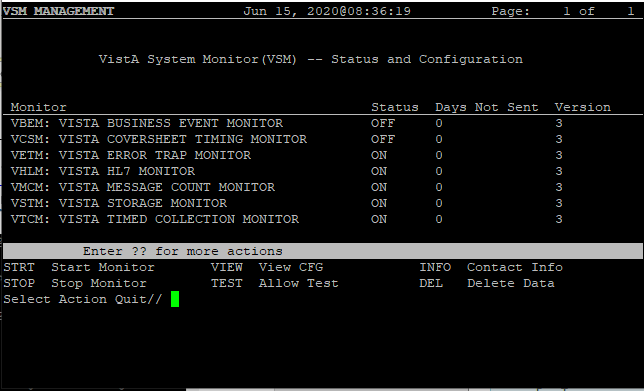 This option provides status and operational actions for each monitor installed (see Section 2.2, “Status and Operational Actions”). Installed monitors are listed with their Monitor Key and Full Name for clear identification.Table 2 lists the information displayed for each monitor:Table 2: VSM MANAGEMENT Display Description	REF: Screen shots and descriptions of each action in the “VSM MANAGEMENT” screen are listed in Section 2.2, “Status and Operational Actions.”Status and Operational ActionsStart Monitor ActionThe STRT (Start Monitor) action sets the ONOFF (#.02) field in the VSM CONFIGURATION (#8969) file to 1 (ON) for the given monitor.Upon starting a monitor, a message is sent to the CPE national server to automatically update its configuration file with the new monitor state.Figure 3: Start Monitor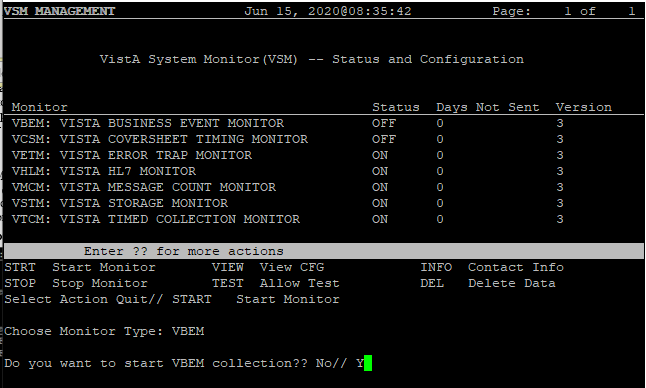 Stop Monitor ActionThe STOP (Stop Monitor) action sets the ONOFF (#.02) field in the VSM CONFIGURATION (#8969) file to 0 (OFF) for the given monitor.The specified monitor stops collecting metrics upon its next iteration as it checks the value of the ONOFF (#.02) field in the VSM CONFIGURATION (#8969) file prior to each execution. Upon stopping a monitor, a message is sent to the CPE national server to automatically update its configuration file with the new monitor state.	NOTE: The monitors collect data via routines running on each individual node as started by the Caché Task Manager. Once stopped and then restarted, collections do not resume until the next day when the Caché Task Manager starts the monitors on each node.Figure 4: Stop Monitor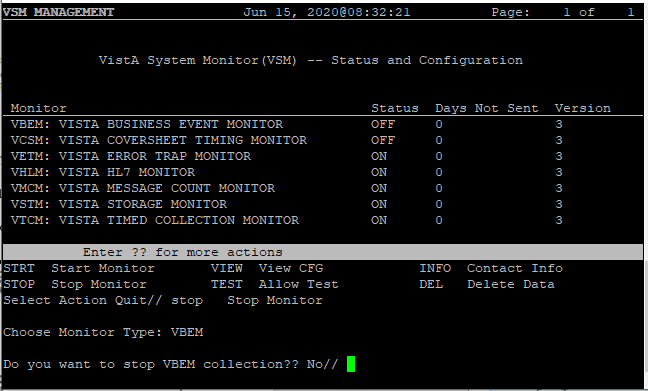 View CFG ActionThe VIEW (View CFG [configuration]) action opens a read-only ScreenMan display. This provides an at-a-glance view of how the selected monitor is configured (Figure 5). Displayed fields are from the VSM CONFIGURATION (#8969) file. A definition of these fields is listed in Table 3.Figure 5: View Configuration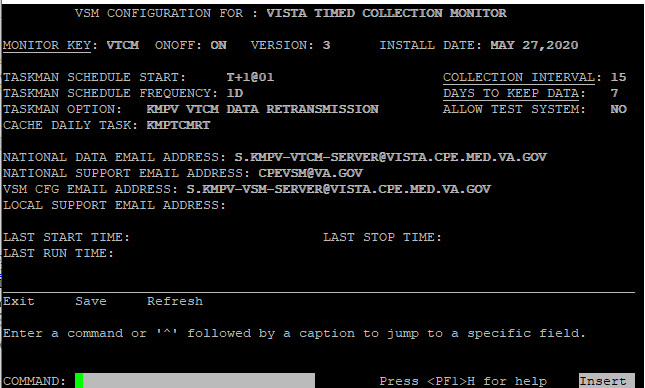 Table 3 lists and defines the fields in the VSM CONFIGURATION (#8969) file:Table 3: View Configuration Field DefinitionsAllow Test ActionThe TEST (Allow Test) action opens an editable ScreenMan display. This allows the user to change the ALLOW TEST SYSTEM (#1.04) field in the VSM CONFIGURATION (#8969) file to YES or NO. If this value is set to NO, then the monitor will not run on a test system.Changes must be saved upon exiting the ScreenMan display in order to take effect.Changes take effect immediately.Upon editing a monitor configuration parameter, a message is sent to the CPE national server to automatically update its configuration file with the new monitor state.Figure 6: Allow Test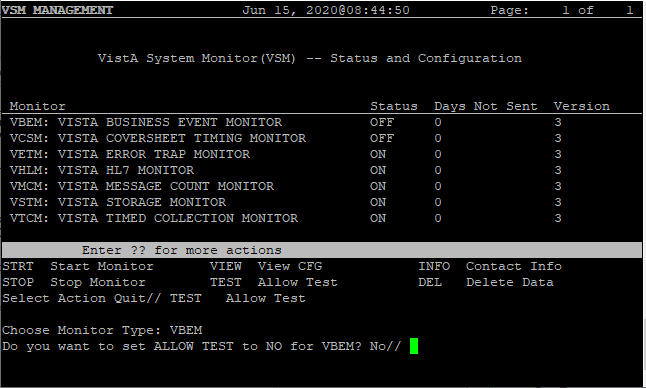 Contact Info ActionThe INFO (Contact Info) action displays the name of the CPE email group that should be contacted with any questions or problems.Figure 7: Contact Info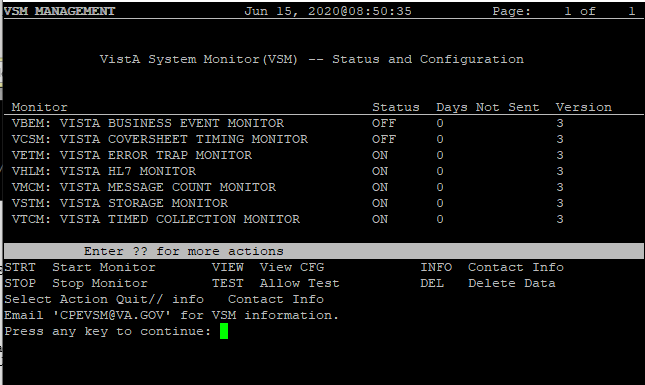 DEL—Delete Data ActionThe DEL (Delete Data) action is for emergency use only. This action deletes all data residing on the back-end node for the specified monitor and sets the ONOFF (#.02) field in the VSM CONFIGURATION (#8969) file to OFF (0). This action is effectively an emergency “kill switch”. If data needs to be deleted on front-end nodes contact CPE to execute an API to accomplish this.Upon deletion of data, a message is sent to the CPE national server to automatically update its configuration file and alert CPE support that there is an emergency.	CAUTION: This action can be taken without consultation with CPE support staff. However, it should only be taken in the case of an emergency, such as an unchecked growth in global size due to unforeseen circumstances. This option is effectively a monitor “kill switch.”Figure 8: Delete Data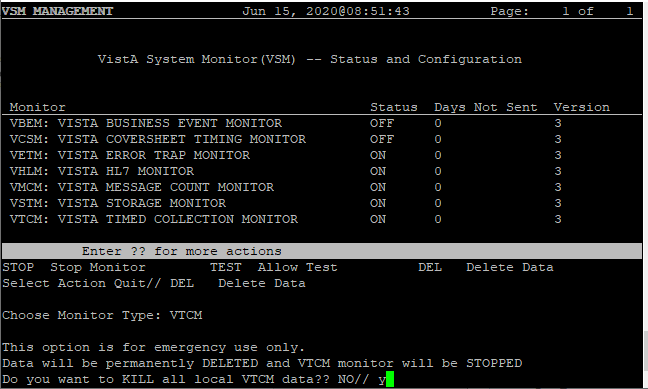 Appendix A—VistA System Monitor (VSM) MetricsVistA Timed Collection Monitor (VTCM)Table 4 lists the metrics collected by the VistA Timed Collection Monitor (VTCM):Table 4: VistA Timed Collection Monitor (VTCM) MetricsVistA Storage Monitor (VSTM)Table 5 lists the metrics collected by the VistA Storage Monitor (VSTM):Table 5: VistA Storage Monitor (VSTM) MetricsVistA Business Event Monitor (VBEM)Table 6 lists the metrics collected by the VistA Business Event Monitor (VBEM):Table 6: VistA Business Event Monitor (VBEM) MetricsVistA Message Count Monitor (VMCM)Table 7 lists the metrics collected by the VistA Message Count Monitor (VMCM):Table 7: VistA Message Count Monitor (VMCM) MetricsVistA HL7 Monitor (VHLM)Table 8 lists the metrics collected by the VistA HL7 Monitor (VHLM):Table 8: VistA HL7 Monitor (VHLM) MetricsVistA Coversheet Monitor (VCSM)Table 9 lists the metrics collected by the VistA Coversheet Monitor (VCSM):Table 9: VistA Coversheet Monitor (VCSM) MetricsVistA Error Trap Monitor (VETM)Table 10 lists the metrics collected by the VistA Error Trap Monitor (VETM):Table 10: VistA Error Trap Monitor (VETM) MetricsDateRevisionDescriptionAuthor01/22/20241.3Updates for Patch KMP*4.0*4:Table 3:Changed Field #1.05 in File #8969 from TASKMAN SCHEDULE FREQUENCY to HTTP REQUEST MAX LENGTH.Changed Field #1.06 in File #8969 from TASKMAN SCHEDULE START to MONITOR START DELAY.Capacity and Performance Engineering (CPE) Development TeamVistA Infrastructure Shared Services (VISS) Tech Writer03/14/20231.2Updates for Patch KMP*4.0*3:Updated organizational references throughout: Changed references from “Enterprise Program Management Office (EPMO)” to “Software Product Management (SPM).Section 1.1: Added reference to “InterSystems’ IRIS.”Section 1.2: Updated failsafe bullets.Sections 2.2.1 and 2.2.2: Removed references to VistA TaskMan in the Intro text.Updated Table 3: Added Note to TASKMAN SCHEDULE FREQUENCY, TASKMAN SCHEDULE START, and TASKMAN OPTION entries.Section 2.2.6: Updated intro text.Capacity and Performance Engineering (CPE) Development TeamVISS Tech Writer07/01/20211.1Updates for Patch KMP*4.0*2: Added the new Time Drift metric to Table 4.CPE Development Team07/22/20201.0Initial VistA System Monitor (VSM) 3.0 User Manual:Upgraded to real time VistA System Monitor.Changed transmission to real time using HyperText Transport Protocol (HTTP).Updated the following monitors:VistA Timed Collection Monitor (VTCM)VistA Storage Monitor (VSTM)VistA Business Event Monitor (VBEM)VistA Message Count Monitor (VMCM)VistA HL7 Monitor (VHLM)Added the following new monitors:Vista coversheet Monitor (VCSM).VistA Error Trap Monitor (VETM).CPE Development TeamSymbolDescriptionNOTE / REF: Used to inform the reader of general information including references to additional reading material.CAUTION / RECOMMENDATION / DISCLAIMER: Used to caution the reader to take special notice of critical information.Field CaptionDescriptionMonitorThe four-character Monitor Key associated with the specific monitor.StatusON or OFF status of monitor.Days Not SentThis is the number of days where data has not been received by the national database.VersionCurrent version number of the monitor.Field NameField NumberDescriptionMONITOR KEY8969, .01Four letter acronym used to identify specific monitor.ONOFF8969, .02Flag used to stop or continue monitor collection.FULL NAME8969, .03Descriptive name for specific monitor. Usually related to the Monitor Key. For example, VTCM = VistA Timed Collection Monitor.VERSION8969, .04Current version of VSM software.INSTALL DATE8969, .05Date current version of software was installed.DAYS TO KEEP DATA8969, 1.01Number of days that unsent data is allowed to remain in ^KMPTMP("KMPV" before the purge routine kills it. Limited to 3-7 days. Data older than this value is deleted; regardless of reason it has not been sent to the national database, in order to assure global does not grow unchecked.COLLECTION INTERVAL8969, 1.02The number in minutes used to gather or aggregate metrics. Monitors that collect metrics on a periodic basis use this value to wait between collections. Monitors that collect data continuously use this value for aggregation of metrics.CACHE DAILY TASK8969, 1.03The name of the routine, if applicable, to start each day’s collection. The Caché Task Manager calls the RUN line tag of this routine at the start of every day. This allows collection tasks to run on each node of a VistA system: front-end and back-end.ALLOW TEST SYSTEM8969, 1.04If set to YES, this allows the monitors to run on test systems. Otherwise, monitors exit if the current UCI is not set as PROD per ^%ZOSF(“UCI”).HTTP REQUEST MAX LENGTH8969, 1.05This number represents the maximum number of characters that can be sent in a single HyperText Transport Protocol (HTTP) Request body.MONITOR START DELAY8969, 1.06This number represents the maximum number of seconds to delay starting the VSM monitors. The purpose is to lower the arrival rate of HTTP messages at the receiving application.TASKMAN OPTION8969, 1.07Deprecated. The OPTION (#19) file entry used by TaskMan to schedule the daily background jobs.START PERFMON8969, 1.08The KMPVRUN routine executes daily immediately after midnight:If START PERFMON is set to 1, then this routine attempts to start the Performance Monitor if it is not running.If START PERFMON is set to 0, this section of code is skipped.ENCRYPT8969, 1.09If set to 1 (YES), then VSM HTTP requests are sent using Secure Socket Layer (SSL)/Transport Layer Security (TLS) encryption (HTTPS).If set to 0 (NO), then HTTP requests will be sent without SSL/TLS encryption (HTTP).LAST START TIME8969, 2.01Deprecated.LAST STOP TIME8969, 2.02Deprecated.LAST RUN TIME8969, 2.03Deprecated.NATIONAL DATA EMAIL ADDRESS8969, 3.01Deprecated: Messages are now sent via HyperText Transport Protocol (HTTP).NATIONAL SUPPORT EMAIL ADDRESS8969, 3.02Email address used to send messages to the CPE VistA CP mail group.VSM CFG EMAIL ADDRESS8969, 3.03Deprecated: Messages are now sent via HTTP.LOCAL SUPPORT EMAIL ADDRESS8969, 3.04Optional email address for local support personnel. If present any email that would be sent to the national support group also goes to the local support group.NATIONAL IP ADDRESS8969, 4.01This field holds the IP address of the national system receiving VSM metric data transmissions.NATIONAL FQDN8969, 4.02This field holds the fully qualified domain name of the service receiving metric data from VSM.NATIONAL PORT8969, 4.03This field contains the port number of the national service receiving VSM metrics. This field is only used if the following ports are not to be used:HTTP: Standard port 80.HTTPS: Port 443.API KEY8969, 4.04Header key for Amazon Web Services (AWS) API Gateway.Metric – Per SecondMetric – Per CountDisk Reads per SecondApplication ErrorsDisk Writes per SecondBlock collisionsGlobal References per SecondBlock Collision SamplesGlobal Sets per SecondCache EfficiencyJournal Entries per SecondCSP SessionsLogical Reads per SecondECP Application Server RateRoutine Commands per SecondECP Data Server RateRoutine References per SecondGlobal References per Second (InterSystems count)Metrics - StatusLicense CurrentDatabase SpaceLicense HighECP Application ServerLicense LimitECP Database ServerProcessesJournal SpaceSerious AlertsJournal StatusTime DriftLast BackupMetrics - MemoryLock TableTotal SMH Memory UsedShadow ServerSMH Pages UsedShadow SourceConfigure SMH MemorySystem UptimeTotal Shared Memory HeapWrite DaemonTotal Available SMH PagesTotal Available Memory SMT TableTotal Available Memory General String TableMetric - StorageMetric – Zero NodeDatabaseMaximum size allowed for database growthDiskCurrent size of database in MBsDirectoryAvailable disk space for database in MBsMax Size MBFile NumberCurrent Size MBFile NameBlock SizeGlobal RootBlocks per MapVersionFree Space MBEntriesFree BlocksLast IDIs System DirectoryMetrics - GlobalsExpansion Size MBDirectoryDisk Free Space MBNameAllocated MBUsed MBMetricsDimensionsOccurrencesEventCPU TimeEvent NamespaceRoutine CommandsEvent PackageGlobal ReferencesEvent SourceElapsed TimeEvent TypeProcess CountParent EventMetricMetricHL7 Messages Received per Logical LinkHL7 Messages To Send per Logical LinkHL7 Messages Processed per Logical LinkHL7 Messages Sent per Logical LinkHLO Messages SentHLO Messages ReceivedLink NameLink StateMetricMetricApplication Acknowledgment TimeCommit Acknowledgement TimeEvent CountEvent ProtocolEvent TypeHeader TypeHLO TypeLogical LinkMessage LengthMessage TypePriorityQueueReceiving ApplicationReceiving Site FQDNReceiving Site NumberSending Site ApplicationSending Site FQDNSending site NumberSubscriber ProtocolSynchronization TypeTransmission TimeTransmission TypeMetricMetricForeground Foreground TimeBackground TimeClient DUZClient Name (system)Client IPPatient DFNMetricMetricError NumberTimestampDatabaseInstanceNode TypeErrorLast Global ReferenceCurrent IOZA ValueZB ValueCurrent ZIOJob NumberProcess NameUsernameAlternate Job NumberLine